Gmina Zwierzyn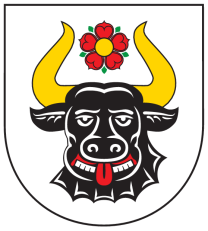 Nasz Znak: ZP.7021.1.9.2020                                                       Zwierzyn, dnia 22.4.2020r.Informacja o wyborze ofertyZamawiającyGmina Zwierzynul. Wojska Polskiego 866-542 ZwierzynNip:	5991008091Telefon: 	95 761 75 80Fax: 		95 761 71 05Strona WWW: 	www.bip.zwierzyn.pl			www.zwierzyn.plNazwa zadania: Świadczenie usług w zakresie wywozu odpadów komunalnych wraz z podstawieniem pojemników na terenie Gminy Zwierzyn w roku 2020/2021 z obiektów gminnych, terenów sołectw i cmentarzy komunalnych.Informacja o wyborze oferty:Urząd Gminy Zwierzyn informuje, że z nadesłanych ofert wybrał ofertę firmy: Eneris Surowce S.A., ul. Zagańska 232A, 25-563 Kielce, gdyż oferta przedsiębiorstwa jest ważna, spełnia warunki postępowania i jest najniższa względem ceny. Zestawienie ofert:Dziękujemy za składanie ofertWójt Gminy Zwierzyn(-) Karol NeumannLP.Nazwa FirmyCena nettoCena brutto1Eneris Surowce S.A. ul. Zagańska 232A 25-563 Kielce3 236,003 494,88